Hoath PC governance statement 2018-19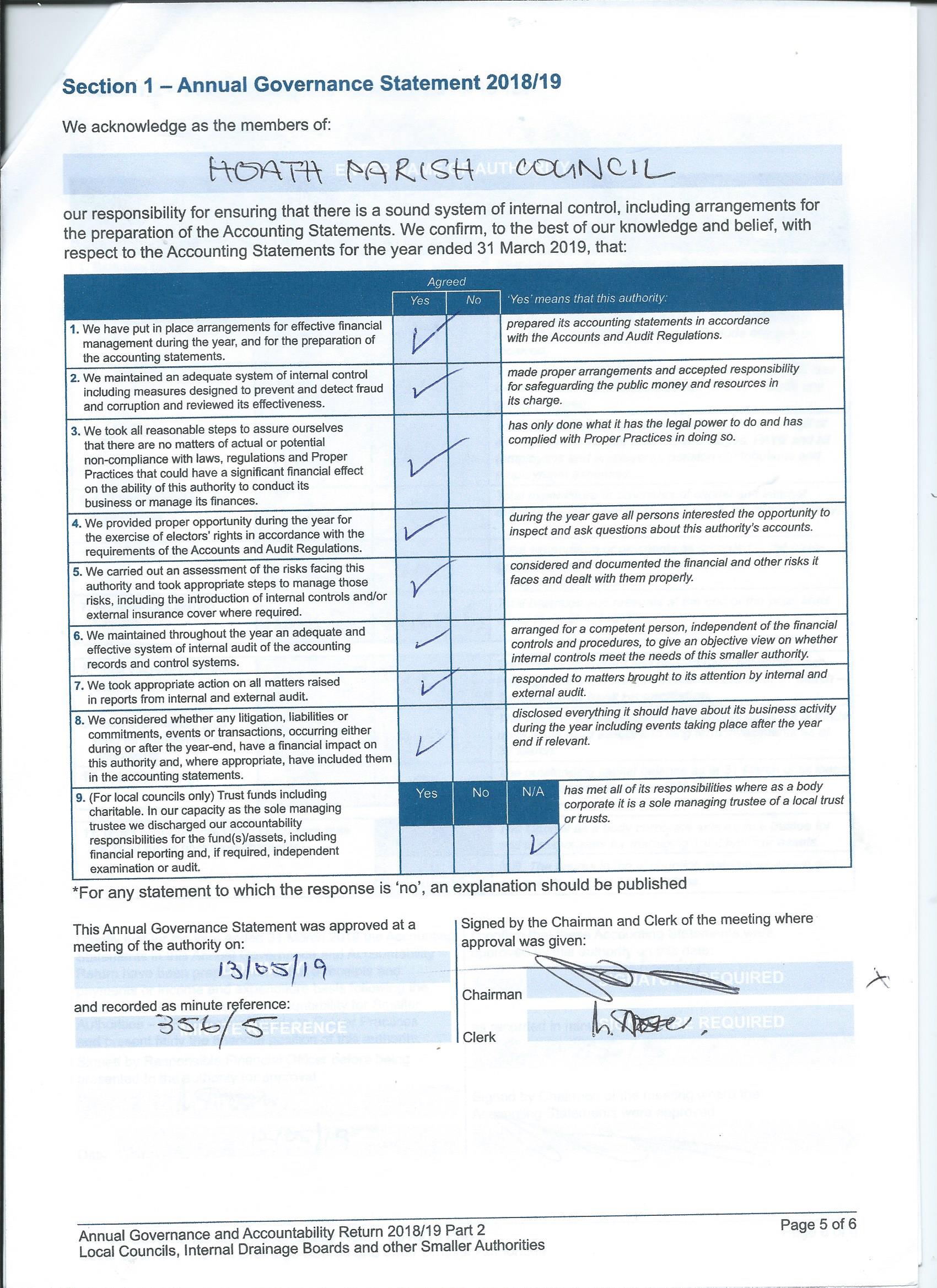 